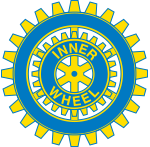 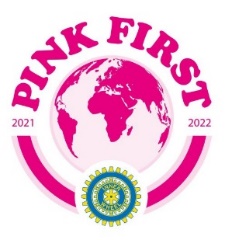 Falu Inner Wheel Club				          2021-22Distrikt 233					         SverigeK 70 Månadsbrev 9, 2021 – 2022, Falu IWCVälkomna till månadsmöte/valmöte den 21 mars 2022, kl 18.00Plats:	Villa Bergalid. Parkering finns längs huset. Parkera ej på vändplan. Samåk gärna.Program:	Asma Mohamed, en somalisk kvinna, berättar om sitt arbete som syftar till att bryta isoleringen bland utrikesfödda kvinnor. Hon svarar gärna på frågor.                               Valmöte: Se bifogad fil!                              Lotteri: Ta gärna med en vinst ni som har efternamn H – P.  Värde ca 50 – 100 kr.   Lotteribehållningen går till Ukraina. Pengarna går till UNHCR (FN:s flyktingkommissariat). Den här månaden dubblas alla gåvor. Till dig som inte kan komma på våra möten, skicka gärna ett bidrag! Se Swish och bg nedan!	Kostnad: 	250 kr (middag och hyra). Betala helst med Swish tel: 1235339700 (Innerwheelfalun) eller bg 5723-9451Klubbärenden: Rapport från distriktsmötet i Sandviken.                                                                                      ISO rapporterar.Anmälan:	Senast onsdag den 16 mars till klubbmästare Mona Anestedt tel: 070-372 04 79 eller mail:  mona.anestedt@outlook.com  . Säg till vid anmälan om du vill ha skjuts! Avanmälan vid sjukdom, ring Mona. Ta gärna med en gäst!                                                     Kom också ihåg din namnskylt!Bokbord:	Ta gärna med en bok som vi kan sälja för 20 kr. Behållningen går till Ukraina. Föregående klubbmöte: Trots att vädrets makter inte var på sin bästa sida, nästan full snöstorm, så fick vi som vanligt ett varmt och trevligt klubbmöte. Vi startade med cider, mingel, bok- och lotteriköp och därefter en god middag. Vi var 26 medlemmar, 2 gäster och föredragshållaren advokat Rikard Aldurén. Efter föredraget informerade president Lena FP om vårens program, caféträff på Carl Larssongården den 26 april och om att vi i styrelsen har röstat till Internationella IW. Se bilagan!                                                                                                                            ISO, Stina Troselius-Karlsson, berättade att hon har varit i telefonkontakt med Garissastiftelsens ordförande Bo Lindell.  Han hade nyligen besökt Garissa och allt fungerar bra där nere.  140 föräldralösa flickor bor och går i skolan där. När de är färdiga med utbildningen finns en överenskommmelse med staden Garissa att ordna bostad och jobb åt dem och åt de som studerar vidare. Oftast får de bo hos någon avlägsen släkting. Skolan har gott rykte, många utifrån väljer att gå där och skolavgiften blir då en liten inkomstkälla.                                                                                                                                                                                                       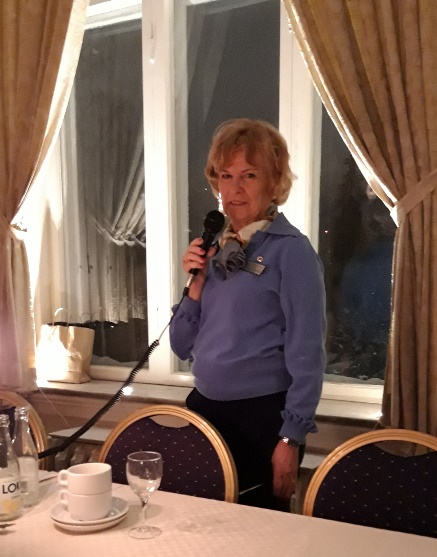                           Lotteriet och bokförsäljningen inbringade 1688 kr som oavkortat går till Garissa! Mycket bra!Informationsmöte: Den 22 februari träffades 6 nyblivna medlemmar och några från styrelsen hemma hos Maj-Britt Wickberg som informerade om Inner Wheels historia, värdegrund, strukturer, möten mm. En viktig eftermiddag som avslutades med gofika!Adressändring mm: Ändring av adress- , telefonnr eller mailadress skickas till Gudrun Wahlsten mail: gudrunwahlsten@yahoo.se  eller Maj-Britt W senast den 30 mars.	Om du av någon anledning tänker begära utträde ur vår klubb vill vi ha skriftligt besked senast den 30 mars. Skickas till Maj-Britt W    mail: mbwickberg@hotmail.comValmöte:	Se bifogad fil!Välkomna till månadsmöte/budgetmöte tisdagen den 5 april 2022.                         OBS datumet!Plats: 	Villa Bergalid kl 18.00. Övrigt se ovan!Program: 	Rut & Knut från Svärdsjö visar vårens dam- och herrkläder. Ta gärna med en gäst manlig eller kvinnlig, din man, sambo …..    	Vi har ett kort budgetmöte strax innan middagen, endast för medlemmarna. Gästerna får mingla under tiden!                            Lotteri: Den här gången får ni som har efternamn R – Ö  ta med en vinst till lotteriet.Anmälan:	Senast tisdag den 29 mars till klubbmästare Mona Anestedt. Tel och mail, se ovan!	Påminnelse kommer längre fram, även information om Caféträffen på Carl Larssongården. Anmälan till Margit FriebergKostnad:	Kostnad och betalning. Se föregående sida!Att vara brottmålsadvokatReferat Inner Wheel 220221Den 21 februari berättade Rikard Aldurèn om sitt yrke som brottmålsadvokat. Han är 30 år och uppvuxen i Falun. Sin juristutbildning fick han mestadels i Stockholm och är sedan fyra år anställd som brottmålsadvokat vid Glimstedts advokatfirma i Falun.
För att bli brottmålsadvokat arbetar man först 3 år som jurist och därefter vidareutbildning. Enligt Rikard har han valt “världens bästa jobb”.Sina uppdrag får man endera genom domstolen (efter en lista) eller klientens eget val. Somliga frågar - hur kan man försvara en mördare? Men advokaten vet inte vad som hänt utan följer EUs deklaration om de mänskliga rättigheterna, avsnittet – alla har rätt att få sin sak prövad i domstol!Advokaten får ett uppdrag- någon är frihetsberövad. Motparten är åklagaren. Det gäller att få god kontakt redan vid första mötet. Den frihetsberövade kan ha suttit häktad en längre tid utan kontakt med någon eller något utanför murarna. Försvararen (advokaten) har stora krav på integritet och det finns stränga sekretessregler. Det är klientens sanning som gäller, inte gärningen. Advokaten ska lämna sig själv utanför. Fråga klienten, nödvärn? vittnen? förträngning? Det är åklagaren som ska motbevisa.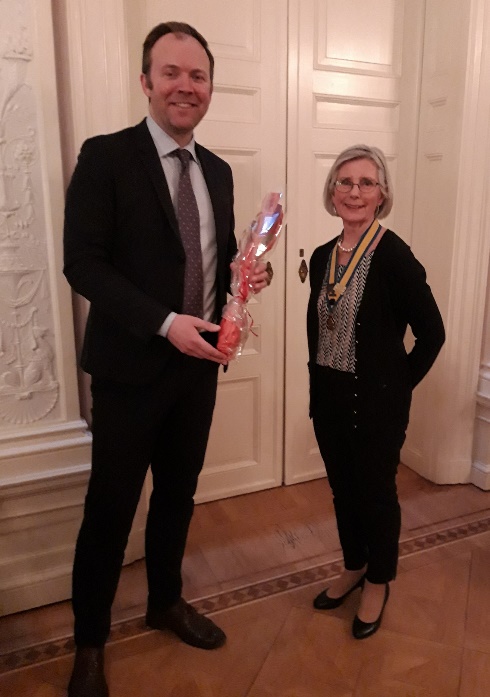 Man kan vägra ett uppdrag, ibland är man skyldig att säga nej men man kan också bara säga nej, enlig god advokatetik (exempelvis närstående).Vad kostar det? Döms man ska den dömde betala, blir man frikänd betalar staten. Medellösa behöver inte betala. Häktad och frihetsberövad men frikänd - staten betalar. Häktad utom allt möjligt tvivel- 90% nästan säkert skyldig, på sannolika skäl 70%.Blir en brottmålsadvokat utsatt för hot? Sällan försvarsadvokaten är ju hoppet.Blir någon frikänd som kanske är skyldig - åklagaren kan överklaga. Advokaten får betalt/timme eller efter hur lång rättegången varar.Viktigt att försvar och åklagare har samma information, båda ska ta del av förundersökningen.Referent Ingrid MelinVänliga IW-hälsningarMaj-Britt WickbergSekreterare			Bilaga: Förslag till styrelse i Falu IWC, 2022-2023